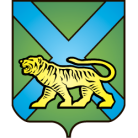 ТЕРРИТОРИАЛЬНАЯ ИЗБИРАТЕЛЬНАЯ КОМИССИЯ
ГОРОДА УССУРИЙСКАРЕШЕНИЕг. УссурийскОб освобождении М.В. Мазуровой,И.В. Пастухова от обязанностей члена участковой избирательнойкомиссии с правом решающего голоса избирательного участка № 2839Рассмотрев поступившие в письменной форме заявления от членов участковой избирательной комиссии с правом решающего голоса избирательного участка № 2839 Мазуровой Марины Владимировны, Пастухова Игоря Владимировича, в соответствии с пунктом «а» части 6 статьи 29 Федерального закона «Об основных гарантиях избирательных прав и права на участие в референдуме граждан Российской Федерации», пунктом «1» части 6 статьи 32 Избирательного кодекса Приморского края территориальная избирательная комиссия города УссурийскаРЕШИЛА:1.Освободить Мазурову Марину Владимировну, Пастухова Игоря Владимировича от обязанностей члена участковой избирательной комиссии с правом решающего голоса избирательного участка № 2839 до истечения срока полномочий.2. Направить настоящее решение в участковую избирательную комиссию избирательного участка № 2839 для сведения.3. Разместить настоящее решение на официальном сайте администрации Уссурийского городского округа в разделе «Территориальная избирательная комиссия города Уссурийска» в информационно-телекоммуникационной сети «Интернет».Председатель комиссии					                         О.М. МихайловаСекретарь комиссии				                                         С.В. Хамайко12 февраля 2018 года                        № 65/453